2016 STATE TALENT IDENTIFICATION CHAMPIONSHIPS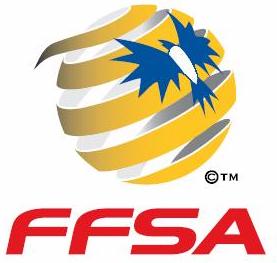 Club/Association Name: Under 14 – Born 2002 and 2003 Maximum of 8 outfield players and 2 GoalkeepersNOMINATIONS DUE: FRI 29TH APRIL2016 STATE TALENT IDENTIFICATION CHAMPIONSHIPSClub/Association Name: Under 16 – Born 2000 and 2001 Maximum of 8 outfield players and 2 GoalkeepersNOMINATIONS DUE: FRI 29TH APRILNamePositionD.O.B.Contact NumberEmailNamePositionD.O.B.Contact NumberEmail